                            AMA-koder: 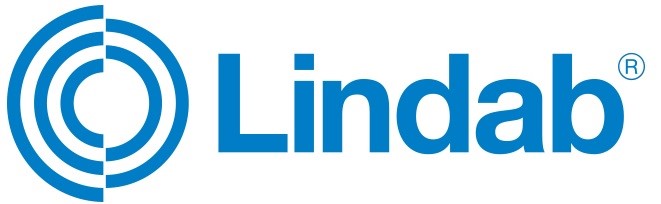                             LCC-tak (TD)                             AMA-koder:                             LCC-tak (TD)                             AMA-koder:                             LCC-tak (TD) Sida 1 Kod Text Text Mängd  Q  APPARATER, KANALER, DON MM I LUFTBEHANDLINGSSYSTEM  APPARATER, KANALER, DON MM I LUFTBEHANDLINGSSYSTEM    QM  LUFTDON M M  LUFTDON M M  QMC  TILLUFTSDON  TILLUFTSDON  QMC.2  Tilluftsdon monterade i tak  TDxx  Cirkulärt planförsänkt tilluftsdon med cirkulär operforerad bottenplatta  för montering i fast undertak eller systemundertak av Lindabs fabrikat  typ LCC eller likvärdigt. Donets överdel tillverkas av galvaniserat stål,  bottenplattan av aluminium. 	Kulör: 	Standardkulör vit RAL 9003, glans 30  Tilluftsdon monterade i tak  TDxx  Cirkulärt planförsänkt tilluftsdon med cirkulär operforerad bottenplatta  för montering i fast undertak eller systemundertak av Lindabs fabrikat  typ LCC eller likvärdigt. Donets överdel tillverkas av galvaniserat stål,  bottenplattan av aluminium. 	Kulör: 	Standardkulör vit RAL 9003, glans 30  Dim: LCC-125 	 	x st LCC-160 	 	x st LCC-200 	 	x st LCC-250 	 	x st LCC-315 x st                             AMA-koder:                             LCC+MBB-tak (TD)                             AMA-koder:                             LCC+MBB-tak (TD)                             AMA-koder:                             LCC+MBB-tak (TD) Sida 1 Kod Text Text Mängd  Q  APPARATER, KANALER, DON MM I LUFTBEHANDLINGSSYSTEM  APPARATER, KANALER, DON MM I LUFTBEHANDLINGSSYSTEM    QM  LUFTDON M M  LUFTDON M M  QMC  TILLUFTSDON  TILLUFTSDON  QMC.2  Tilluftsdon monterade i tak  TDxx  Cirkulärt planförsänkt tilluftsdon med cirkulär operforerad bottenplatta  för montering i fast undertak eller systemundertak och tryckfördelnings låda med linjärt konspjäll och en avläsningsbar flytande K-faktorskala  av Lindabs fabrikat typ LCC+MBB eller likvärdigt.  Donets överdel tillverkas av galvaniserat stål, bottenplattan av aluminium. Tryckfördelningslådan tillverkas av galvaniserat stål. 	 Kulör: 	LCC - Standardkulör vit RAL 9003, glans 30 	  	MBB – Olackerat galvaniserat stål  Tilluftsdon monterade i tak  TDxx  Cirkulärt planförsänkt tilluftsdon med cirkulär operforerad bottenplatta  för montering i fast undertak eller systemundertak och tryckfördelnings låda med linjärt konspjäll och en avläsningsbar flytande K-faktorskala  av Lindabs fabrikat typ LCC+MBB eller likvärdigt.  Donets överdel tillverkas av galvaniserat stål, bottenplattan av aluminium. Tryckfördelningslådan tillverkas av galvaniserat stål. 	 Kulör: 	LCC - Standardkulör vit RAL 9003, glans 30 	  	MBB – Olackerat galvaniserat stål  Dim: LCC-125-x + MBB-100-125-S 	 	x st LCC-160-x + MBB-100-160-S x st LCC-160-x + MBB-125-160-S 	 	x st LCC-200-x + MBB-125-200-S 	 	x st LCC-250-x + MBB-160-250-S 	 	x st LCC-250-x + MBB-200-250-S 	 	x st LCC-315-x + MBB-200-315-S 	 	x st LCC-315-x + MBB-250-315-S x st LCC-315-x + MBB-315-315-S 	 	x st                             AMA-koder:                             LCC+MBC-tak (TD)                             AMA-koder:                             LCC+MBC-tak (TD)                             AMA-koder:                             LCC+MBC-tak (TD) Sida 1 Kod Text Text Mängd  Q  APPARATER, KANALER, DON MM I LUFTBEHANDLINGSSYSTEM  APPARATER, KANALER, DON MM I LUFTBEHANDLINGSSYSTEM    QM  LUFTDON M M  LUFTDON M M  QMC  TILLUFTSDON  TILLUFTSDON  QMC.2  Tilluftsdon monterade i tak  TDxx  Kvadratiskt planförsänkt tilluftsdon med cirkulär operforerad bottenplatta  för montering i fast undertak eller systemundertak och tryckfördelnings låda med blad/vridspjäll och fast K-faktor av Lindabs fabrikat typ  LCC+MBC eller likvärdigt.  Donets överdel tillverkas av galvaniserat stål, bottenplattan av aluminium. Tryckfördelningslådan tillverkas av galvaniserat stål. 	 Kulör: 	LCC - Standardkulör vit RAL 9003, glans 30 	  	MBC – Olackerat galvaniserat stål  Tilluftsdon monterade i tak  TDxx  Kvadratiskt planförsänkt tilluftsdon med cirkulär operforerad bottenplatta  för montering i fast undertak eller systemundertak och tryckfördelnings låda med blad/vridspjäll och fast K-faktor av Lindabs fabrikat typ  LCC+MBC eller likvärdigt.  Donets överdel tillverkas av galvaniserat stål, bottenplattan av aluminium. Tryckfördelningslådan tillverkas av galvaniserat stål. 	 Kulör: 	LCC - Standardkulör vit RAL 9003, glans 30 	  	MBC – Olackerat galvaniserat stål  Dim: LCC-125-x + MBC-100-125 	 	x st LCC-160-x + MBC-100-160 x st LCC-160-x + MBC-125-160 	 	x st LCC-200-x + MBC-125-200 	 	x st LCC-250-x + MBC-160-250 	 	x st LCC-250-x + MBC-200-250 	 	x st LCC-315-x + MBC-200-315 	 	x st LCC-315-x + MBC-250-315 x st LCC-315-x + MBC-315-315 	 	x st 